НалогиЭкономика и ее роль в жизни обществаЭкономический ростДеньгиЭкономика и государство1.Понятие налоги 2.Виды налогов 3.Функции налогов а)фискальная функцияб)Формирование доходов государственного бюджета в) Эк.функц. налогов состоит в воздейс.через налоги на общ. воспроизводство 4.Типы налогова)федеральный б)региональные в)местные 5.Налогоплатильщики1.Понятие экономика а)экономика как наука б)экономика как хоз-во2.Типы экономических систем. а)традиционнаяб)командно-админ в)рыночная 2.Проблемы экономики3.Макро и микроэкономика 4.Экономическая деятельность 5.Измерители экономич. деятельности б.Роль экономики в жизни общества1.Понятие экономического роста 2.Измерение экономич. роста 3.Факторы экономич. роста а)трудб)земля в)капитал4.Пути достижения экономич. роста а)интенсивныйб)экстенсивный5.Новое качество экономич. роста1.Определение денег. 2.Требования к деньгам. а)редкость в природе б)устойчивость к износу в)деньги должны делиться 3.Функции денег в обществе.а)средство обращения, мера стоимости б)средство платежейв)средство накоплений 4.Современные виды денег. 5.Процессы связ. с деньгами.1.Состав экономич. политики государства а)финансоваяб)инвестиционная, научно-техн. в)внешнеэкономическая, аграрная г)банковская, социальная 2.Экономические функции государства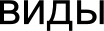 Издержки в деятельности предприятияпредприятияАнализ планирования издержек и результатов в деятельности предприятияРекомендации по совершенствованию планирования издержек обращенияЭкономическая наука о понятии "издержки в экономической деятельности"Экономические издержки: а) внутренниеб) внешниеИздержки производства: а) постоянныеб) переменныеКак снизить издержки производства?а)стабилизация экономикиб)защита прав собственности в)перераспределение доходов г)регулирования денежного обращения 3.Общие экономические цели государства 4.Механизмы гос.регулир. экономикой5.Качественно новые функц.гос. в пост-индустр. общ.Инфляция1.Определение2.Виды инфляции а)ползущая б)галопирующая в)гиперинфляция 3.Причины инфляции4.Влияние инфляции на эконом.а)Здоровая реакция экон.организма на финансовые расстройства,попытка преодолеть его, достичь равновес.между товарами и деньгамиб)Перераспр.нац дохода и богатсва,обесцениваются сбережения,снижение реальной зарплаты 5.Антикризисная политика roc.Финансы в экономике1.Определение финансов.2.Банковская система РФ. 3.Центральный  банк РФ. 4.Основные функции ЦБ а)осуществ.кредитно-ден.полит.гос. б)кредитование коммерч. банков в)поддерж.устойчивости нац.валюты г)хранение ден.средств и золота 5.Разнообразие банков в РФ б.Другие финансовые институты а)пенсионный фонд Рфб)инвест.компании, фондовые биржи в)страховые компании, финанс.комп. 7.Межгосударственные кредитно-ден.институтыЧеловек в системеэкономических отношений1.Рынок труда и его основ. участники2.Человек производитель. 3.Характер причин безработицы а)фрикционнаяб)структурная в)циклическая4.Гос.политика в области безработицы 5.Нормативно-правовые основы деят.органов по вопросам безраб.а)Конституция Рф б)законы Рф в)трудовой кодекс РФ б.Человек потребитель.Мировая экономика1.Международные эконом. отнош.а)межд.разделение труда б)межд.движение труда в)валютные отношения2.Международная торговляа)экспорт б)импортв)сальдо торгового баланса 3.Гос.политика в области межд.торговли 4.Методы гос.политтики5.Регулир. торг. со стороны межд. организацийМеханизмы roc.рег.экономики1.Механизмы гос.регулированияа)фискальная политика б)монетарная политика в)правовое регулирование2.Взгляды ученых-экономистов о гoc.peг. а)позиция монетаристов (Фридмен) б)Кейнсианство (Джон Кейнс)в)другие взгляды3.Денежно-кредитная политика 4.Бюджетно-налоговая политика 5.Нужна ли рынку помощь государства?Предпринимательство1.Определение предпринимательства.2.Формы предпринимательства а)индивидуальное б)юридическое лицо в)физическое лицо3.Виды предпринимательства 4.Орг.формы коммерч.юр.лиц указанные в Гражданском кодексе Рф. а)товариществоб)общество в)кооперативы5.Издержки и прибыли фирм б.Принципы предприн. деят. в Россий. законодательствеРоль денег в  рыночнойпонятиеэкономикепринцыпыпроцедурамеханизмырольпризнакифункцииРоль экономики  в жизниобществаЭкономика, ее роль в жизни обществаЭкономика. Понятие.Потребность . Понятие. Виды.по субъектам ( индивидуальные, групповые, коллективные,   общественные)по объекту ( материальные, духовные , этические, эстетические)по сферам деятельности ( труда , общения , рекреации)Средства производства. Рабочая сила. Понятия.Производительные силы. Понятие.Сферы экономикинепроизводственная ( духовные, культурныеценности и тд)материальное ( торговые, коммунальные, транспортные)Материальное производство: товарное, натуральное.Техническая революция.неолитическаяпромышленнаянаучно-техническаяТехнологические отношения. Понятие.Роль экономической сфера в системе общественных отношений.ПроизводствоПроизводство: структура, факторы, виды.Производство. Понятие.Уровни общественного производства.2.1 трудовая деятельность индивидуального работника- первый уровень.Производство в рамках фирмы или предприятия — второй уровеньПроизводство в рамках общества — третий уровеньФакторы производства.рабочая силасредства производстваорганизациятехнология  производстванаукаэнергетический факторэкологический факторинфраструктура( производственная и социальная)Производительность. Понятие.Ресурсы ( природные, произведенные)Капитал. Понятие. Формы: Виды:реальныйденежный( инвестиции)основной и оборотный( виды)Научные исследования. Направления.фундаментальныеприкладныенаучно- исследовательские Наука»техника»технология»производство8. Роль производства в жизни общества.Экономика:  наука ихозяйство1. Определение.хозяйственная системанаука2. Экономическая наука.МикроэкономикаМакроэкономикаМировая экономика.3. Экономическая деятельность.Составляющие экономической деятельности.Измерители экономической деятельностиРынок и рыночныймеханизмОпределение рынка.Признаки рынка.Функции рынка.посредническаяценообразующаяинформационнаярегулирующаясанирующая (оздоровительная)4. Виды рынков.Чистой конкуренцииЧистой монополииМонополистической конкуренцииОлигополии3. Рыночный механизм :Закон спросаЗакон предложенияФинансовые институты1.Определение финансового института.2. Банковская система.Центральный банкКоммерческие банкиДругие финансово-кредитные учрежденияФункции банка.Другие финансовые институтыпенсионный фондинвестиционные компаниифондовые биржистраховые компанииЭкономическая свободаи социальная ответственность1)Экономическая свобода и её границы: историческийаспект:2)Социальная ответственность: в чём она проявляется?Выполнение нравственного долга;•Соблюдение законов;•Обеспечение экологической безопасности;•Повышение уровня образования и культуры. З)Экономическая свобода и социальная ответственность в современном мире:•Принцип «ничего сверх меры»•Регламентация законом и традицией прав собственника•Сознательное выполнение морально-правовых требований•Изменение отношения предпринимателей к окружающей среде: устойчивое развитие.НалогиПонятие о налогах.Функции налогов:а) фискальная;б) стимулирующая;в) регулятивная;г) социальная.3) Виды налогов:- а) прямые;- б) косвенные.4) Тенденции развития налоговой политики в РФ.«Основные типыэкономических  систем».Понятие об экономической системе.Основные типы экономических систем: а) традиционная;б) рыночная (классический рынок); в) плановая (командная);г) смешанная (социально-ориентированный рынок).Основные отличия между экономическими системами:а) формы собственности на средства производства; б) механизмы, способы регулирования экономических отношений.4)Экономика как система общественного производства А)материальное производствоБ) нематериальное(духовное) производство5) Особенности экономической системы и перспективы ее развития современной РоссииГосударство врыночной экономикеРынок и его функцииа) регулирование производства и потребления б) информационнаяв) санирующаяг) посредническая и др.Сильные и слабые стороны рынкаЭкономические функции любого государства а) производство общественных благб) фискальнаяв) установление правовых рамок экономической деятельностиФункции государства в условиях рынкаФирма  в экономикепонятие "предпринимательская деятельность"цели предпринимательской деятельности:получение максимальной прибылипроизводство товаров или услуг3) организационно-правовые формы предприятий: а. государственные:казенныеунитарные6. частные:индивидуальные предпринимателипроизводственные кооперативытовариществаобщества:+ ООО+ OAO+ 3AO4)тенденции развития фирм в современной России:развитие свободной конкуренциисвобода выбора производителя и потребителяпомощь государства малому и среднему бизнесуМесто информации всовременной  экономике.Экономика: понятие, значение для общественногоразвития.Исторические ступени развития экономических отношений:а) традиционная (аграрная) экономика;б) экономика индустриального общества;в) экономика постиндустриального (информационного) общества.Факторы производства в современной экономике: а) капитал;б) земля;в) трудовые ресурсы;г) предпринимательские способности; д) информация.Значение информации в современных экономических отношениях:а) "ноу-хау";б) информационно-коммуникативные технологии (ИКТ); в) патентоведение.Обмен опытом, знаниями, информацией в условиях глобализации экономики.«Деньги. Инфляция»Понятие денег.Виды денег:натуральные;монеты;бумажные;электронные.3. Функции денег:мера стоимости;средство обмена (обращения);средство платежа;средство накопления;мировые деньги.Закон денежного обращенияПонятие и виды инфляции:умеренная;галопирующая;гиперинфляция.Социально-экономические последствия инфляции.Антиинфляционная политика.«Фирма  как субъектрыночной экономики»понятие фирмаклассификация фирм по размеру: мелкиесредние крупныекрупнейшие (монополии)признаки фирмы:создание и реализация продуктов и услуг фирма — производственный кооператив получение прибылиформы гражданского имущества согласно кодексу РФ фирма  — собственник имуществафирма имеет имущество в хозяйственном ведении имущество находится в оперативном управлениифирмыцели деятельности фирмы: увеличение объема продаждостижение более высоких темпов ростаувеличение доли рынкаувеличение прибыли по отношению к вложенному капиталу6. значение фирм в современной рыночной экономикеувеличение доли рынкаувеличение прибыли по отношению к вложенному капиталу6. значение фирм в современной рыночной экономике«Понятие и механизмрынка»понятие о рынкеспрос и предложение как основа рыночного механизма, закон спроса и предложенияпонятие и виды конкуренции: внутриотраслевая межотраслеваяценовая неценовая совершенная несовершеннаяфункции рынка информационная посредническая контролирующая ценообразующаявиды рынков конкурентныймонополистическая конкуренция монополияМОНОПСОНИЯолигополиядостоинства и недостатки рыночного механизма в современном российском обществепонятие о рынкеспрос и предложение как основа рыночного механизма, закон спроса и предложенияпонятие и виды конкуренции: внутриотраслевая межотраслеваяценовая неценовая совершенная несовершеннаяфункции рынка информационная посредническая контролирующая ценообразующаявиды рынков конкурентныймонополистическая конкуренция монополияМОНОПСОНИЯолигополиядостоинства и недостатки рыночного механизма в современном российском обществеКонкуренцияПонятие Конкуренции.2вида: а)ценовая. Б)неценовая.4 вида рыночной структуры. а)Совершенная.Б)Монополия. В)Олигархия. Г)Монополистическая- 1.чистая монополия.2.абсолютная монополия.3. Монопсония. Различают:Естественные монополииИсскуственнык.Конкуренция в России, сегодня.Понятие Конкуренции.2вида: а)ценовая. Б)неценовая.4 вида рыночной структуры. а)Совершенная.Б)Монополия. В)Олигархия. Г)Монополистическая- 1.чистая монополия.2.абсолютная монополия.3. Монопсония. Различают:Естественные монополииИсскуственнык.Конкуренция в России, сегодня.Фирма  в экономике12а б 34’5аЦели деятельности фирмы.Организационно-правовые формы предприятий; хозяйственные   товарищества;хозяйственные общества  и др. Внутренние и внешние ресурсы фирмы. Фирма в условиях рыночной конкуренции. Затраты фирмы:постоянные, переменные;б)внутренние, внешние.б)Виды прибыли фирмы: а)бухгалтерская; б)экономическая.роль конкуренции врыночной экономикеПонятие конкуренции;Виды конкуренции;Функции:а) стимулирование роста эффективности производства б) стимулирование снижения цен и повышения качествав)обеспечение нацеленности производства на запросы потребителяПоложительные стороны:а) способствует развитию HTПб) чутко реагирует на изменение спросаОтрицательные стороны:а)ведёт к дифференциации доходовб) создаёт условия для безработицы, инфляции.Рыночная экономикаРынока)виды рынка по характеру предоставляемых товаров и услугб)виды конкурентных отношений на рынкеЗакон спроса и предложения а) Спрос. Величина спроса.б) Предложение. Величина предложения.Товары и услуги на рынке а) Что такое товарб) Что такое услугиЦенаа) Рыночная ценаб) Равновесная ценав) Цена как показатель насыщенности рынкаОсновные признаки рыночной экономики: а) Частная собственностьб) Предпринимательская деятельность в) КонкуренцияРоль государства в рыночной экономикеВывод: рыночная экономика на практике доказала свою эффективностьРациональноеповедение потребителя и производителя1.понятие рационального поведения потребителя2.рациональное поведение в рыночной экономике Здоходы  потребителя:а)заработная плата б)доход от собственностив)доход от предпринимательства 4.потребительские расходы а)обязательные б)производлительные5.взаимодействие производителя и потребителя в рыночной экономике.Торговля  и обмен, ихроль в экономической жизни обществаТорговля — важнейший инструмент обменныхотношений в обществе.Основные звенья торговли:а) оптовая торговля;б) розничная торговля.Функции торговли:а) реализация произведенных в обществе товаров и услуг;б) доведение предметов потребления до потребителей; в) поддержание баланса между предложением и спросом;г) разработка товара, рыночные исследования и др.Основные виды розничной торговли: а) независимые розничные торговцы;б) розничные франчайзы (использование небольшими фирмамиизвестных торговых марок);в) специализированные магазины, супермаркеты (универсамы) иторговые комплексы;г) розничные торговые сети (ритейл).Развитие электронной торговли и Интернет— магазинов — наиболееперспективное направление в современной экономике. Возможно другое количество и (или) иные корректные формулировки пунктов и подпунктов плана. Они могут бытьпредставлены в назывной, вопросной или смешанной форме.Роль денег в экономике.1.Понятие экономики.2.Понятие денег. 3.Виды денег а)наличные. б)символичные. в)безналичные. г)электронные. 4.Функции денег a)Mepa стоимости. б)средства платежа. в)средства накопления. г)мировые деньги. д)обмен.5.Роль денег в экономике и в жизни общества. а)Денежно-кредитное регулирование рыночной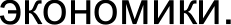 б)Инфляция.И ее последствия для экономики.Занятость ибезработица1.Рынок труда и его основ. участники2.Определение понятий. 3.Характер причин безработицы а)фрикционнаяб)структурная в)циклическая4.Гос.политика в области безработицы 5.Нормативно-правовые основы деят.органов по вопросам безраб.а)Конституция Рфб)законы Рфв)трудовой кодекс РФИнфлиация1.Определение2.Виды инфляции а)ползущая б)галопирующая в)гиперинфляция 3.Причины инфляции4.Влияние инфляции на эконом. 5.Антикризисная политика roc.Банки и банковскаясистемаПонятие о банках и банковской системеОсновные задачи банкова) аккумулирование свободных финансовых средств б) инвестирование финансовых средств в перспективные экономические проектыСтруктура банковской системы а) Центральный банкв) Коммерческие банкиОсновные виды банковских операций а) активныеб) пассивныев) кредитно-посредническиеРабота банков с клиентамиа) прием вкладов и кредитование физических лицб) размещение средств и кредитование юридических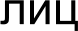 Роль банковских инвестиций в развитии реального сектора экономикиБанки в мировой финансовой системеРазвитие банковской системы в современной российской экономике.Экономическая система1.Понятие экономической системы2.Функции  экономической  системы а)распределение ограниченных ресурсов б)организация общественного производства в)распределение производственных товаров и услуг 3.Типы экономических система)традиционная б)рыночная в)командная г)смешанная4.Проблемы эффективности экономических системОсновные видыдеятельности человека в экономике1.Основные виды деятельности человека в экономике.А)производство Б)распределение В)обмен Г)потребление2.Участники экономической деятельности. А)производительБ)потребитель3.Нарпавленность на удовлетворение потребности эк. дея-ти.А)биологические Б)социальныеВ)духовныеГ)престижныеД)потребность в безопасности, тепле,жильеЭкономика  как наукаПонятие экономики как наукиОсновные задачи экономической наукиПредмет исследования и особенности экономической наукиФункции экономики как науки а)познавательнаяб) методжологическая в) практическаяг) образовательнаяУровни анализа в экономической теории а) микроэкономикаб) макроэкономикаНалоговая система1.Сущность налогов2.Структура налога 3.Виды налогов а)прямые налоги б)косвенные налоги 4.Функции налогов5.Налоговая система государства б.Виды налоговых систем а)пропорциональная система б)прогрессивная система в)регрессивная системаПредпринимательскаядеятельность и ее формы1.Понятие предпринимательства2.Формы предпринимательстваа)виды предпринимательства по сферам б)формы предпринимательства 3.Индивидуальное предпринимательство 4.Юридические лица:понятия и виды: а)признаки юридического лицаб)виды юридических лиц 5.Обязанности предпринимателей.Фирма  в экономике1Понятие фирма2 виды фирмыа частные коммерческие предприятияб частные не коммерческие предприятия в Государственные предприятияг смешанные ( частно-госуд) предприятия 3 цели деятельности фирмыорганизационно-правовые формы предприятия а полное товариществоб товарищество не вере(командное)в общество с ограниченной ответственностьюг общество с дополнительной ответственностью д акцизное обществовнутренние и внешние ресурсы фирмы 6 Фирма в условии рыночной конкуренции 7 затраты фирмы8 виды прибыли фирмыРынок каксаморегулирующая системаПонятие рынка как саморегулятора-условия и причины возникновения рынка-субъекты и объекты рынкаФункции рынка и его структура-Понятие и основные элементы инфраструктуры рынкаКонкуренция как элемент рыночного механизма-формы и методы конкурентное борьбы-позитивные и негативные стороны рынкаРынок и государство-роль любого государства в экономике-конкретные функции государства в рыночной экономикеУчастие государства вэкономической жизни обществаЭкономическая роль государстваФункции гос-ва в рынке:-роль гос-ва в защите конкуренции-контроль над монопольными рынками-определение и поддержание минимально допустимых параметров жизни населенияПредпринимательская деятельность государства-кредитная политика гос-ваНалоги и бюджетное регулирование-основные группы налогов: а)прямые и косвенные б)прогрессивные, регрессивные и пропорциональныеОбеспечение страны общественными благамиПути перераспределения доходовЭкономический  рост1.Понятие эконом. роста2.Пути достижения а)экстенсивный б)интенсивный 3.Измерение эконом.роста4.Факторы интенсивного роста экономики а)научно-техн прогресс (HTП) б)повышение квалификации работников в)рациональное распределение ресурсовг)укрупнения производства повышает его эффект-стьОрганизационно-правовые формы предпринимательской деятельности1.понятие предринимательской деятельности2. виды предпринимательства 3.формы предпринимательства 4.основные принципы регулирующие предпринимательскую деятельностьОрганизационноправовые формы предпринемательской деятельностиПредпринимательская деятельность —самостоятельная, осуществляемая на свой риск деятельность, направленная на систематическое получение прибыли от пользования имуществом и/или нематериальными активами, продажи товаров, выполнения работ или оказания услуг лицами, зарегистрированными в этом качестве в установленном законом порядке.Может осуществляться юридическим лицом или непосредственно физическим лицом. В России, как и во многих странах, для ведения предпринимательской деятельности физическому лицу требуется регистрироваться в качестве индивидуальногопредпринимателя.В России данная сферадеятельности регулируется Предпринимательским правом.3) Стартовый  капитал Источниками стартового капитала:Собственные средства.Займы в банке или у знакомых (долговое финансирование).Безвозмездная помощь (гранты или субсидии).4) Источники предпринимательского права Конституция РФ ( ст. 8, 34-37, 74, 75 и др.)Гражданский Кодекс РФ (ст. 1-5, 18, 23, 51, 67, Главы 4-7 и др.)Комплексный характер законодательных актов о предпринимательстве во многом связан с тем, что государство постоянно находится в поиске справедливого сочетания публичных и частных интересов.5) Основным субъектом предпринимательской деятельности выступает предприниматель, взаимодействующий с другими участниками этого процесса - потребителями, государством, партнерами, наемными работниками.Объектами предпринимательской деятельности являются товар, работа или услуга.Экономическая свободаи социальная ответственность1.Экономическая свобода — как условие возникновениясоциальной ответственности предпринимателя.Факторы экономической свободы. а) защита прав собственностиб) экономическая самостоятельность субъектов предпринимательствав) наличие конкуренцииВнутренние проявления социальной ответственности предпринимателей.а) обеспечение условий жизни работниковб) создание условий для повышения квалификации работниковв) обеспечение безопасности трудаВнешние проявления социальной ответственности предпринимателейа) разработка социальных программб) благотворительные пожертвования и спонсорская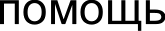 в) обеспечение экологической безопасностиМесто информации всовременной  экономике1.Информация в постиндустриальном обществе.2.Информация как фактор производства. а)прибыльб)процент в)зарплата3.Специфика информации. а)быстрая изменчивость. б)сложность определения цены.в)использование информации в постиндустриальном обществе.4.Значение информации в современной экономике.а)развитие производства.б)быстрое изучение спроса.Рынок трудаТруд как экономический pecypc.Спрос и предложение на рынке труда.Сегментация рынка труда:а) руководители высшего звена;б) специалисты с высшим образованием; в) персонал средней квалификации;г) высококвалифицированные рабочие и др.Мотивация труда и трудовые отношения: а) оплата труда;б) развитие экономической демократии.Безработица:а) сущность безработицы;б) структура и виды безработицы; в) масштабы безработицы.Государственное регулирование рынка труда: а) стимулирование роста занятости;б) программы профессионального образования; в) программы социального страхования.предпринимательство иего формы1)содержание понятия "предпринимательства"2)осуществление предпринимательской деятельности: 2,1)гражданами2,2)организациямиЗ)формы предпринимательства: З,1)индивидуальное З,2)коллективное З,З)государственное З,4)законноеЗ,5)незаконное З,б)лжепредпринимательство4)помимо общего предпринимательства, выделяют: 4,1)социальное4,2)технологическое 5)предпринимательство в РоссииРазделение труда испециализацияПонятие о разделении труда./ Разделение труда —обособление качественно отличных видов трудовой деятельности.Этапы общественного разделения труда:а) выделение сельского хозяйства (земледелия и скотоводства) из охоты и собирательства;б) выделение промышленности (ремесла) из сельского хозяйства;в) выделение торговли из сельского хозяйства и ремесел;г) выделение финансов и банковского дела; д) выделение управления, менеджмента.Уровни общественного разделения труда: а) международное;б) межрегиональное; в) межотраслевое;г) между фирмами; д) внутри фирмы.4) Специализация и кооперация производителей какследствие разделение труда.4) Специализация и кооперация производителей какследствие разделение труда.Факторныепроизводства и факторные доходы1.Основные факторы производства:а)земля; б)труд; в)капитал;г)предпринимательство. 2)Важнейшие факторные доходы: а)рента;б)зарплата; в)процент; г)аренда.3.Человеческие факторы в современной экономике это главная роль1.Основные факторы производства:а)земля; б)труд; в)капитал;г)предпринимательство. 2)Важнейшие факторные доходы: а)рента;б)зарплата; в)процент; г)аренда.3.Человеческие факторы в современной экономике это главная рольНалоги и налоговаяполитикаНалоги — основной источник доходовгосударственного бюджета.Основные виды налогов: а) прямые налоги;б) косвенные налоги.Структура налогооблагаемой базы: а) налоги с физических лиц;б) налоги с юридических лиц.Функции налогов: а) социальная;б) стимулирующая; в) фискальная;г) регулирующая.Тенденции развития налоговой системы в современной России.Налоги — основной источник доходовгосударственного бюджета.Основные виды налогов: а) прямые налоги;б) косвенные налоги.Структура налогооблагаемой базы: а) налоги с физических лиц;б) налоги с юридических лиц.Функции налогов: а) социальная;б) стимулирующая; в) фискальная;г) регулирующая.Тенденции развития налоговой системы в современной России.Роль денег в экономике1а б в 2а б в 34Причины возникновения и формы денег:Натуральные формы обмена и бартерные сделки Наличные и безналичные деньгиРазная степень ликвидности денег Функции денег:Средства платежа (обмена) Средства измерения (счета)Средства сбережения (Накопления сокровищ) Эмиссия денегИнфляция, её видыРынок трудаРынок труда и рабочая сила.Заработная плата. а) повременнаяб) сдельная в) смешаннаяДоходы и их виды а) номинальный доходб) располагаемый доход в) реальный доходБезработица. а) структурная б) циклическая в) фрикционнаяМеры государственного регулирования рынка труда.Рынок труда и рабочая сила.Заработная плата. а) повременнаяб) сдельная в) смешаннаяДоходы и их виды а) номинальный доходб) располагаемый доход в) реальный доходБезработица. а) структурная б) циклическая в) фрикционнаяМеры государственного регулирования рынка труда.Этика и социальнаяответственность бизнесаПонятие об этике и социальной ответственностибизнеса. Этика предпринимательства как основа успешной деятельности фирмы на рынке.Признаки социально ответственного предпринимательства:а) соблюдение корпоративной этики;б) партнерские отношения с обществом, участие в финансировании социальных программ;в) соблюдение законов, в том числе, природоохранного законодательства.Направления взаимодействия бизнеса и общества по реализации партнерских взаимодействий:а) охрана окружающей среды;б) создание социальной среды на предприятии и в быту, комфортной для человека;в) формирование позитивного отношения в обществе к бизнесу;г) развитие программ в области образования, фундаментальной науки, здравоохранения.Этика бизнеса как основа менеджмента в современной компании.Особенности формирование этического комплекса и социальной ответственности бизнеса в современной России.Возможно другое количество и (или) иные корректные формулировки пунктов и подпунктов плана. Они могут быть представлены в назывной, вопросной или смешанной форме.Предпринимательство  вэкономикеІ. Понятие предпринимательства как неотъемлемогоэлемента рыночной экономики.П. Специфические признаки предпринимательской деятельности:инициативный характерсоздание чего-либо нового, обладающего определенной ценностьюнаправлено на получение прибылиэто деятельность на свой страх и рискIII. Субъекты предпринимательства:предприниматель — собственник имуществапредприниматель-менеджерIV. Условия успешного развития предпринимательства:наличие свободы предпринимательской деятельностиналичие конкуренцииопределенность нормативно-правовой базы предпринимательствапризнание и защита права собственности и других вещных правV. Организационно-правовые формы осуществления предпринимательской деятельности в РФ:хозяйственные товарищества (полное, коммандитное)хозяйственные общества (ООО, ОДО, OAO, 3AO)производственный кооператив (артель)государственные предприятия5) унитарные предприятияVI. Малое предпринимательство и индивидуально- трудовая деятельностьНалоги в РФІ. Положение Конституции РФ об обязанности платитьустановленные законом налоги и сборы.Понятие налога и сбора в соответствии с Налоговым кодексом РФ.Объекты налогообложения.Налоговая база.Налоговые ставки: 1)твердая2) пропорциональная (прогрессивная, регрессивная)VI. Функции налогов:фискальная (аккумуляция средств в бюджет)регулирующая (стимулирование или торможение производства тех или иных товаров)контролирующая (наблюдение за деятельностью экономических субъектов)социальная (перераспределительная)экономическая (стимулирование развития экономики, активизация предпринимательской деятельности за счет ослабления налогового бремени)VII. Принципы налогообложения:равномерностьопределенностьпростота и удобство взимания для налогоплательщиковумеренностьVIII. Основные виды налогов:по субъекту налогообложения (с физических лиц, с юридических лиц)по механизму формирования (прямые и косвенные)по источникам обложения (налоги с заработанных доходов, с находящихся в собственности ресурсов)IX. Налоговая система в РФ.Х. Основные направления налоговой реформы в РФ.Фирмы в экономикеІ. Понятие фирмыII. Виды фирм:Частные коммерческие:а) 3AOб) OAOв) ооо и др.частные некоммерческиеГосударственные а) Коммерческиеб) НекоммерческиеIII. Цели деятельности фирмы:Получение прибылиУдовлетворение общественных благIV. Затраты фирм:1) Внешние:а) Закупка сырья2) Внутренние:а) Заработная платаV. Фирма как субъект рыночной экономикиФинансовые институтыи ценные бумаги.Определение финансового институтаБанковская система а) Центральный банк б) Коммерческие банкив) Другие финансово-кредитные учрежденияФункции банкаДругие финансовые институты а) Пенсионный фондб) Инвестиционные компании в) Фондовые биржиг) Страховые компанииПонятие ценных бумагВиды ценных бумаг а) Акцииб) Облигации в) Векселяг) ЧекиНалоги1.Понятие о налогах.2.Функции налогов: а)фискальная б)стимулирующая в)регулятивная г)социальная 3.Виды налогов: а)прямые б)косвенные4.Тенденции развития налоговой политики в РФФинансы в экономике1.Понятие финансов.а)в широком смысле слова б)в узком смысле слова 2.Финансовые институты: а)банкиб)страховые компании 3.Финансовые инструменты: а)наличные средства б)безналичные средства4.Финансы,как экономический инструмент распределения доходаИздрержки вдеятельности предприятий.Издержки в деятельности предприятия и методы ихпланированияОсобенности классификации издержек торгового предприятияПланирование издержек обращения торгового предприятияПланирование издержек обращения торгового предприятия по основным статьям2. Исследование планирования издержек и результатов в деятельности открытого акционерного общества "Промтовары"2.1 Общая характеристика хозяйственной деятельности